Раскрась картинку по номерам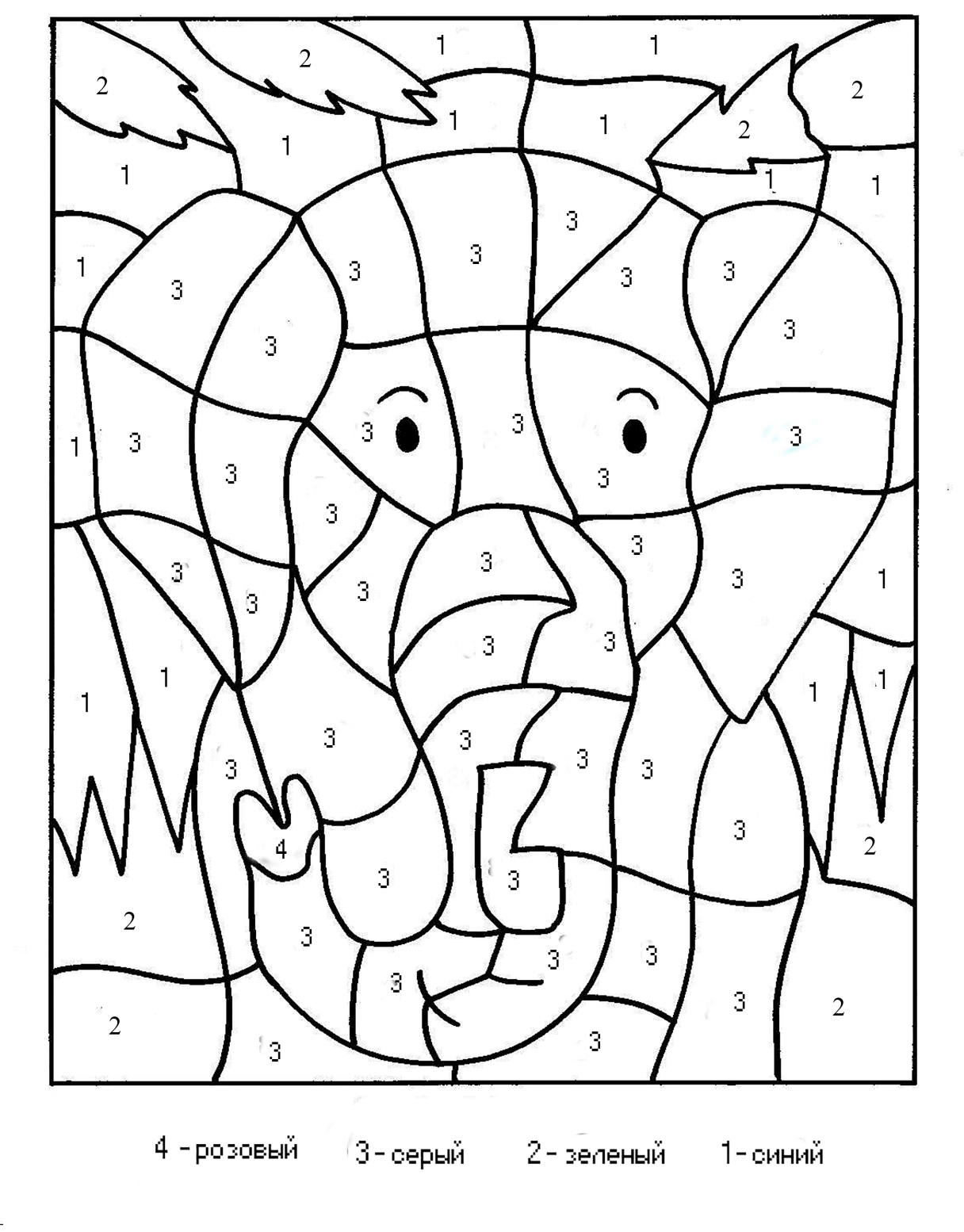 Проговори летние скороговоркиУ Сени с Саней в сетях сом с усами.******Поле полное полыни выпало полоть Полине.******Вы малину мыли ли?
Мыли, да не мылили.